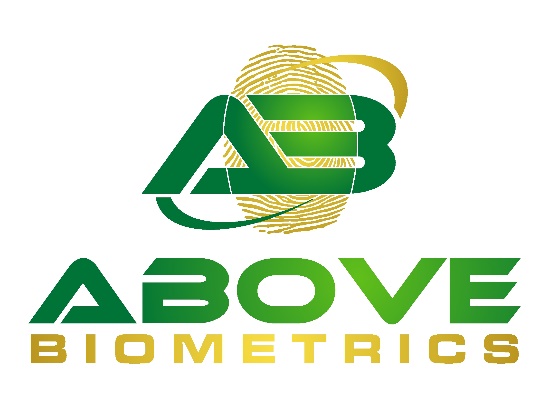 CARD SCAN INFORMATIONThank you for choosing Above Biometrics for your card scan needs.Please follow these directions to process your fingerprint card.Please send your signed FD-258 FBI card to:Above BiometricsAttn: Card Scan1363 Green Knolls DriveBuffalo Grove, IL  60089Please include the following: Check for $65 or included credit card information sheetIf you would prefer a call to pay, please include your best contact number.Also, let us know if you would prefer text or email for your TCN# and your credit card receipt. Your Cell number or your email addressAny paperwork required for the stateCREDIT CARD AUTHORIZATION FORM Cardholder Name:   _________________________Signature:  ________________________Phone Number: ____________________________Email Address: _____________________________________________________Credit Card Number: 
 ________ - ________ - ________ - ________ Expiration   ________ / ________ Billing Zip Code:  ________ CVV Number (last 3 digits on the back or 4 digits on front of AMEX):  ________                                        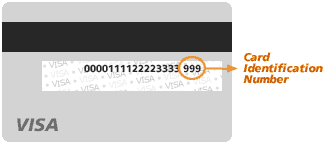 Amount Charged:  $ ________________ (USD) Apply Amount to:   Invoice# ___________________ Send the authorization to:            			jay@abovebiometrics.comor in with your FBI card mailing